Pacific Technical and Further Education (Pacific TAFE)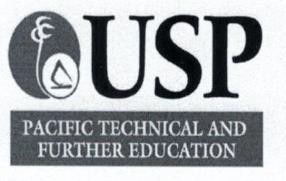 REGISTRATION FORM: SHORT COURSE TRAININGCourse InformationI confirm that all the information given above is complete and correct.Pacific Technical and Further Education (Pacific TAFE) reserves the right to postpone or cancel courses on the basis of insufficient registration or for any other reason that will be deemed necessary.NB:For Sponsored Participants, please indicate details (Sponsors name/address) to whom the invoice should be billed to:Applicant’s signature	Date (dd/mm/yyyy)OFFICIAL USE ONLYFeesFor Further Enquiries:Phone: (679) 3312193/3312194/3312297/3312195Email: maleli.uluimoala@usp.ac.fj or vishal.parkas@usp.ac.fjCOURSE TITLEDATE(S)VENUEPersonal InformationPersonal InformationEmployment InformationEmployment InformationFIRST NAMEOCCUPATIONMIDDLE NAMEORGANISATIONSURNAMEADDRESSGENDERMale	FemaleADDRESSDATE OF BIRTHADDRESSMOBILETELEPHONEEMAILPOSTAL ADDRESSNATIONAL IDAmount Paid/InvoicedReceipt No.DatePacific TAFE Staff NameSignature